2. Etappe / Pfadiprüfung / P
Ausgabe September 2022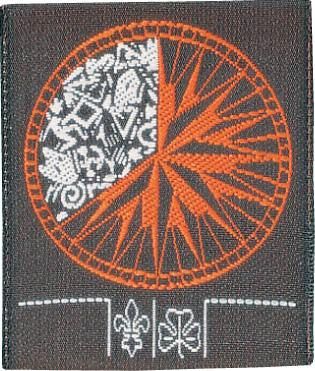 Als Pfadi bist du an Aktivitäten und in den Lagern häufig mit Situationen konfrontiert, in welchen du in der Natur selbstständig etwas erledigen, bauen oder gestalten musst. Teilweise übernimmst du nun auch schon mehr Verantwortung und zeigst anderen TN wie etwas geht. Damit du optimal auf die Pfaditechnik vorbereitet bist, legst du die Pfadiprüfung ab. Was dazu nötig ist, findest du in diesem Dokument. Karte, KompassIch kenne die in der Pfadi gebräuchlichsten Kartentypen mit ihren Vor- und Nachteilen.Ich kann meinen Standort auf der Karte bestimmen und finden.Ich kenne die wichtigsten Signaturen der gebräuchlichsten Kartentypen mit ihren Vor- und Nachteilen.Ich kann per Koordinate einen Punkt bestimmen und festlegen.Ich weiss, wie die vier Himmelsrichtungen heissen und wo sie liegen („Nie Ohne Seife Waschen“).Ich kann einen Kompass nutzen, um Norden zu finden und eine Karte damit richtig ausrichten.Ich kann die Koordiaten eines beliebigen Punktes bestimmen. Ich verstehe den Begriff Äquidistanz und kenne diesen auf verschiedenen Kartentypen.Ich kann das Koordinatennetz der Landeskarten erklären.Ich weiss, was ein Kroki ist, weiss welche Angaben darauf gehören und kann ein einfaches Kroki zeichnen. Ich kenne weitere Methoden, wie man die Himmelrichtung ohne einen Kompass bestimmen kann. Ich weiss, wie man aus dem Gelände Azimute entnimmt und diese per Kompass auf die Karte überträgt. Ich kann mit gegebenem Ausgangspunkt, Azimut und Distanz einen Ort auf der Karte oder im Gelände bestimmen und finden.Ich kenne Vor- und Nachteile von online Karten.SeilkundeIch kenne die folgenden Knoten und kann sagen, wozu diese eingesetzt werden:SamariterFischerAnkerAchterschlinge (Mastwurf)BretzeliMaurerFlascheSeilspannerParallelbundKreisbundKreuzbundEinfache und doppelte RettungsschlingeIch kann ein Tragseil zwischen zwei Bäumen/Pfösten korrekt spannen.Ich kenne die verschiednen Seiltypen mit ihren Vor- und Nachteilen sowie den Verwendungszweck. Ich kann ein Seil und Bindestricke richtig aufrollen.1. HilfeIch kenne die Sofortmassnahmen gemäss ABC-Schema und kann diese anwenden. Ich kenne die wichtigsten Notfallnummern (Polizei: 117, Feuerwehr: 118, Ambulanz: 144, REGA: 1414, Vergiftungen (Tox): 145, Telefonhilfe für Kinder & Jugendliche: 147).Ich weiss, welche Vorkehrungen und Massnahmen im Falle eines Unfalls zu unternehmen sind.Ich weiss, wie man korrekt einen Unfall meldet.Ich weiss, wie man sich vor Zecken zu schützen hat und wie man im Falle eines Zeckenbisses vorgeht.Ich kenne die 1. Hilfe Massnahmen bei Verbrennungen.Ich weiss, dass man eine kleine, blutende Wunde desinfizieren und anschliessend verbinden soll. Ich kann dies auch selbst tun. Ich kann einen Druckverband richtig anlegen.Ich kann eine Armschlinge mit dem Pfadifoulard richtig anlegen.Ich kann den Hand- und Kopfverband mit dem Pfadifoulard richtig anlegen.Ich kann die Bewusstlosen Lagerung korrekt ausführen.Ich kann einen Bindenverband am Ellbogen, Knie, Vorderarm, Unterschenkel, Fuss und Finger richtig anlegenIch kenne die Symptome von einem Sonnenstich/Hitzeschlag und weiss wie man darauf zu reagieren hat. Ich kenne das korrekte Verhalten bei Rückenverletzungen. Ich weiss, wie man notdürftig eine Bahre baut.Ich kenne die korrekte Lagerung bei Atemnot.Ich weiss, wie man auf einen Insektenstich reagiert. Ich weiss, was alles in eine Apotheke gehört.PionierIch kann die Aussen- von der Innenseite einer Blache unterscheiden und weiss, wie man eine Blache richtig zusammenknöpft.Ich kann einen korrekten Bund aus 10 Blachen machen.Ich kenne die Einteilung der Blachen der Aarewacht. Ich kenne die Pflege von Pioniermaterial (Säge, Beil, Axt usw.) sowie von Seilen und Blachen.Ich weiss, wie man mit Beil, Säge und Spaten richtig arbeitet.Ich weiss, wie man ein Spatzzelt aufstellt und kann es selbstständig putzen und korrekt verräumen.Ich kann ein Biwak (Berliner, Gotthard, Firstzelt) nach Anleitung aufstellen.  MorsenIch kann mit Hilfe des Morseschlüssels eine Morsebotschaft ver- und entschlüsseln.Ich kenne die Nothilfesignale nach Morseschlüssel auswendig. AllgemeinwissenIch kenne die Abzeichen der Pfadistufe.Ich kenne die Leiter:innen meiner Abteilung.Ich kenne den Aufbau der Pfadi Aarewacht (Stufen, Fähnli, Rudel etc.).Ich weiss wie viele Kantone die Schweiz hat.Ich kenne die 7 Mitglieder des Bundesrates.Ich kenne die drei Pfeiler der schweizerischen Demokratie (Parlament, Bundesrat, Bundesgericht).Ich kenne unseren Bezirk und KantonalverbandIch kenne mein(e) Gemeindepräsident:in.Ich kenne den Aufbau des Parlaments (Nationalrat, Ständerat, Bundesversammlung).NaturIch weiss, auf was ich achten muss, dass ich die Natur nicht beschädige (Abfall nicht liegenlassen, keine Pflanzen beschädigen, etc.).Ich kann im Wald einige Bäume, Sträucher und andere Pflanzen benennen.Ich kenne die geläufigsten Bäume des Waldes.Ich kenne Folgen des Klimawandels und weiss, wie ich sorge zum Klima tragen kann.Ich bin mir Gefahren bewusst, welche die Natur (und das Wetter) für Pfadiaktivitäten bedeuten können. Spezielle AnforderungenIch kann mit Papier und Zündhölzer ein Feuer machen und weiss, wo ein Feuer gemacht werden darf.Ich kenne verschiedene Pfadi-Lieder, die sich gut für ein Lagerfeuer eignen.Ich kenne einige Kurzspiele, welche man in der Pfadi macht und kann diese erklären und anleiten. Ich kann ohne Papier und nur mit wenig Zündhölzer ein Feuer machen.